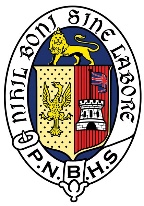                       Palmerston North Boys’ High School                                ARRANGEMENTS FOR Junior ExaminationsMONDAY 7 NOVEMBER (Day 1) – FRIDAY 11 NOVEMBER (Day 5) 2022Study Leave Details:Year 10 students (excluding 10HO, 10SC & 10HG) have study leave from Monday 7th to Friday 11th of November inclusive. Please note - No assembly in the mornings.Core Examinations:   Monday 7th November to Thursday 10th November Times: 1.10pm – 3.10pm.All core examinations are in the school hall.Please ensure you are at the Hall by 12.50pm at the latest All Year 10 core examinations are of two hours duration.Make sure you are at the hall 20 minutes before the examination starts. 10GH and 10LI are sitting their examinations in classrooms as outlined below. They will have 20 minutes of extra time and must be at their venue 10 minutes before the start of each examination.  Option Examinations: Friday 11th NovemberTimes: 1.10pm – 3.10pm All option examinations are in the hall.  Each option examination is of one hour duration.Those students who have two option examinations will do both their option examinations (one after the other) in the afternoon within the allocated two-hour examination time period. Those students who only have one option examination will be permitted to leave after one hour. Travel arrangements will need to be made. Any student who cannot be picked up or make their own way home must report to the library after their examination(s).Examination Locations/Rooming:All examinations are in the school hall, except for the following form classes:10GH (H1)   10LI (H3)Please Note: The examination timetable will be on Stratus and all students will be given a physical copy.Students are expected to be at the examination room at least 20 minutes before the examination starts.Students who have lost study leave must report to the library as directed.  A roll will be taken.During their study leave (Monday to Friday) any student who needs to come to school in      the morning must report to the library on their arrival. This includes bus students and day pupils       who are at school to study. Any students who arrive at school before 12.10pm must also report       to the library. Students Who Miss Examinations:Year level Deans will organise as many catch-up examinations as possible during the examination week. Important Things to Remember:Students must wear the correct school uniform to the examinations and be appropriately groomed. Students are to go to the toilet before the examination commences if they need to. The supervisors are not going to let a huge number of students go to the toilet during the examination as it disrupts other students.Note that students are not permitted to have their own writing paper in the examination room.Students may not drink water during the examination. Students who finish exceptionally early will be instructed to make a better effort or expect to re-sit it in their own time.  In such cases, the finish time will be recorded on their paper. School procedures for poor performance will be followed in such cases.Students who finish within 30 minutes of the end of the examination (and not before) may read their SSR book.Students must make sure they have the correct stationery for their examinations.All students are to remain in the hall/examination room for the full duration of the examination.On Friday 11th  November, students who only have one option examination will be permitted to leave after one hour.	GENERAL INFORMATION FOR YEAR 10 STUDENTSYear 10Monday 7Tuesday 8Wednesday 9Thursday 10Friday 111.10pm -3.10pmMATHSENGLISHSOCIAL STUDIESSCIENCEOPTIONS